Forwarding a Lead to a PartnerPartner Contact InformationPaperless Productivityshamel@paperlessproductivity.comPlease check-in with Jonathan Andrews before emailing this contact unless otherwise approved to contact.laura@paperlessproductivity.com Please check-in with Jonathan Andrews before emailing this contact unless otherwise approved to contact.Bit by Bitpete@bitxbit.comPlease check-in with Jonathan Andrews before emailing this contact unless otherwise approved to contact.One Touch Globalsriley@otgt.com Please check-in with Jonathan Andrews before emailing this contact unless otherwise approved to contact.Fred Uygurdaronson@atechnologies.com New CastleRefer to Jonathan AndrewsAny Other PartnerRefer to Jonathan AndrewsSending the EmailSubject LineLEAD: [Organization Name] – [Intent Form] RequestTO: Partner ContactCC: marketing@atechnologies.comBody

Hi [First-Name],We've had a lead hit our site from [organization], one of your [lead accounts / clients]. Please find the lead details below from their [Intent Form] Request:[Form Fields - Minus Internal Forms (e.g. Accept Terms, Campaign Source, etc.)]Regards,

[Signature]Example:
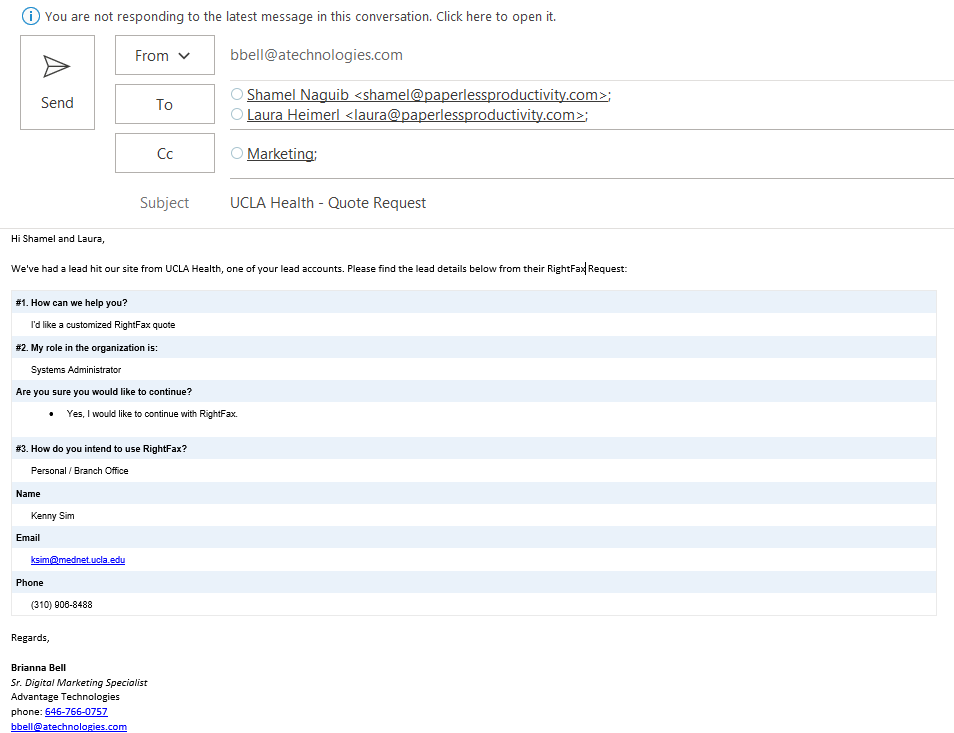 